Вариант 7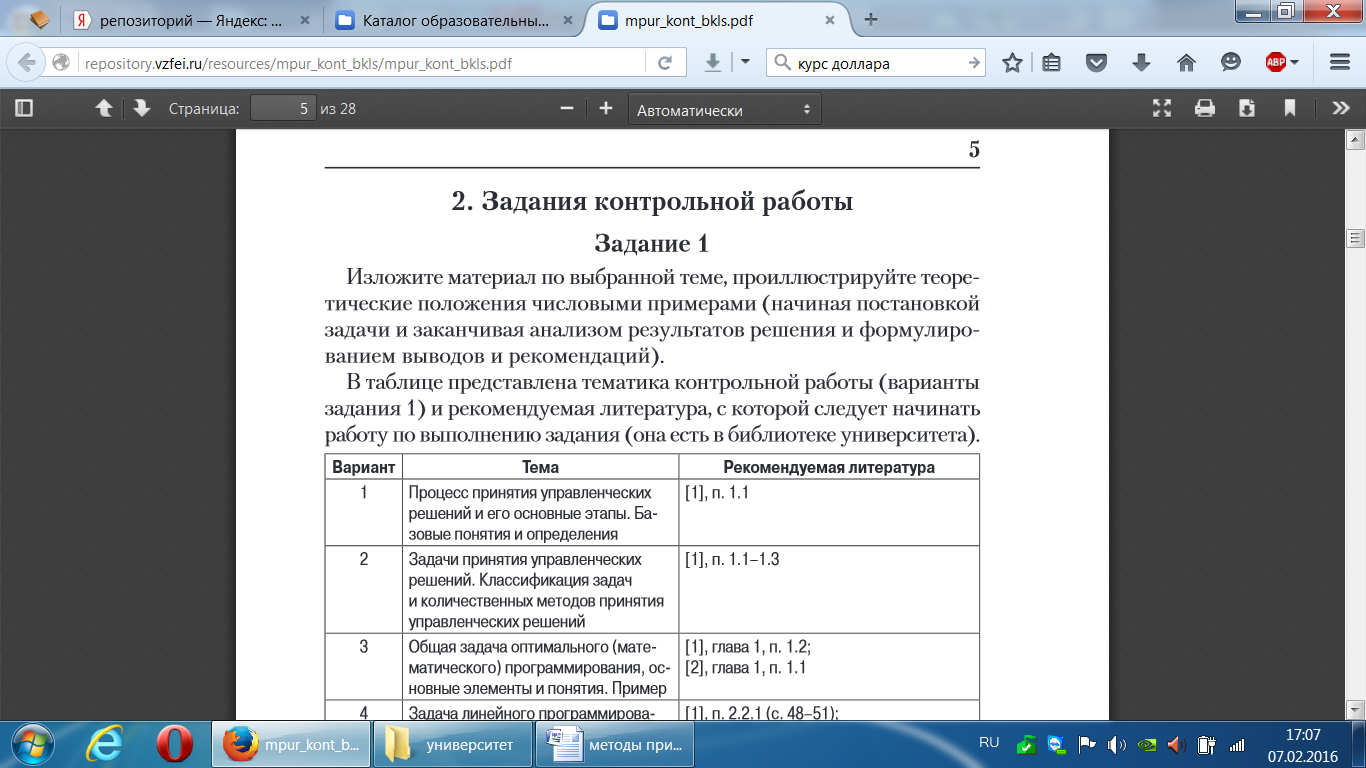 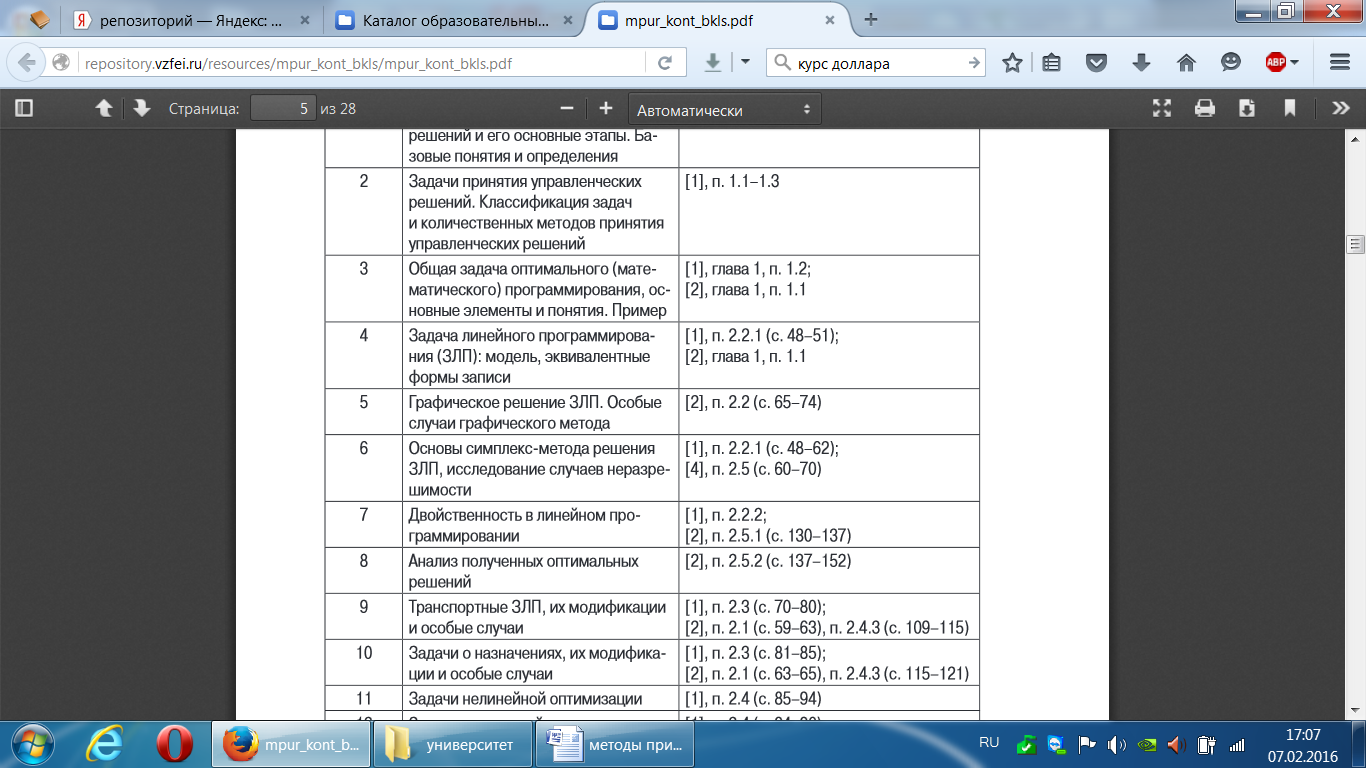 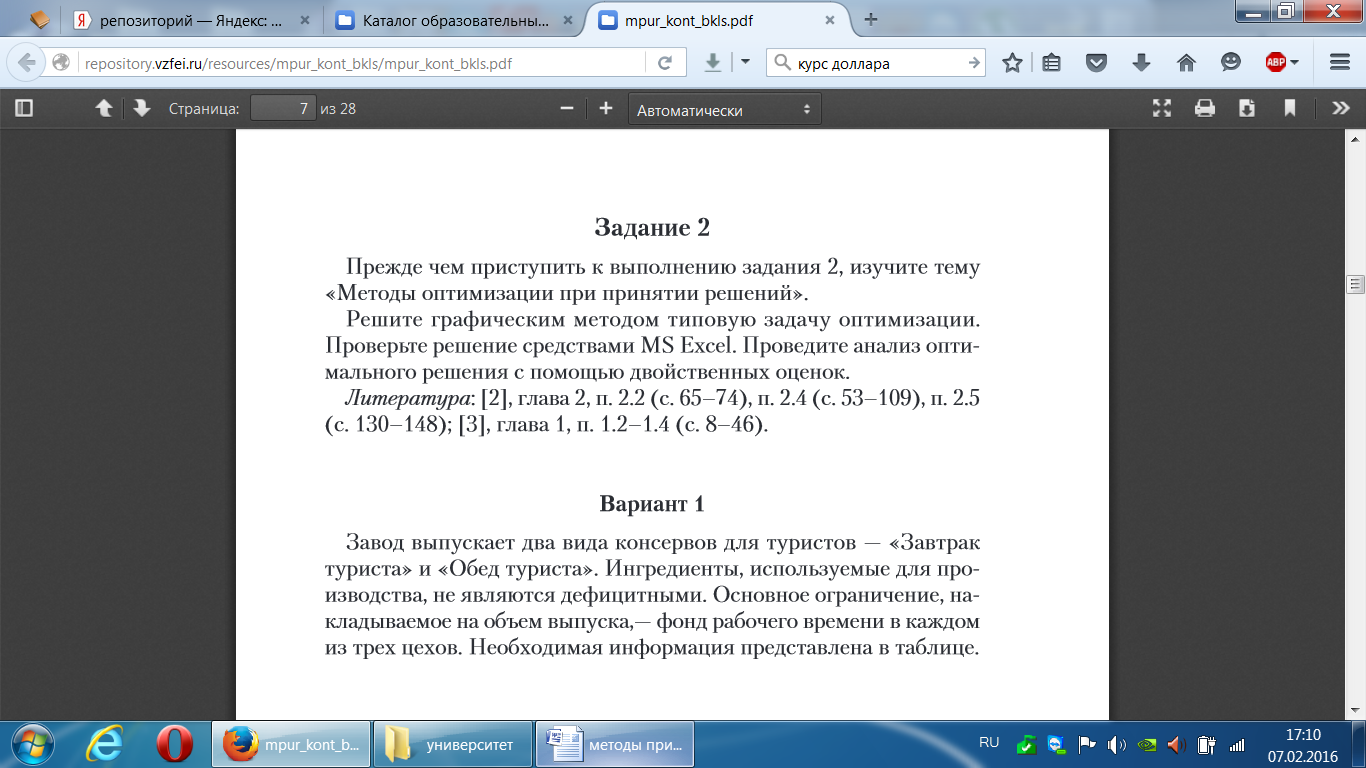 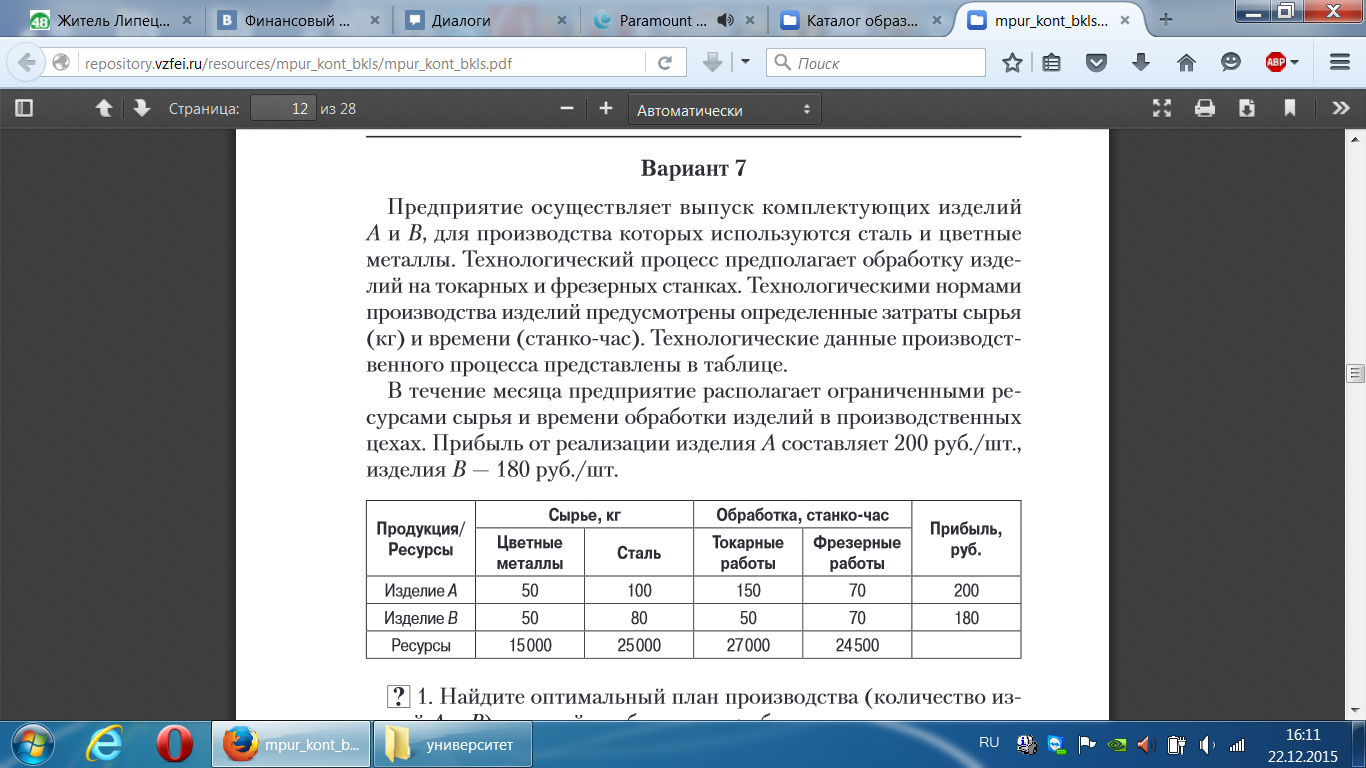 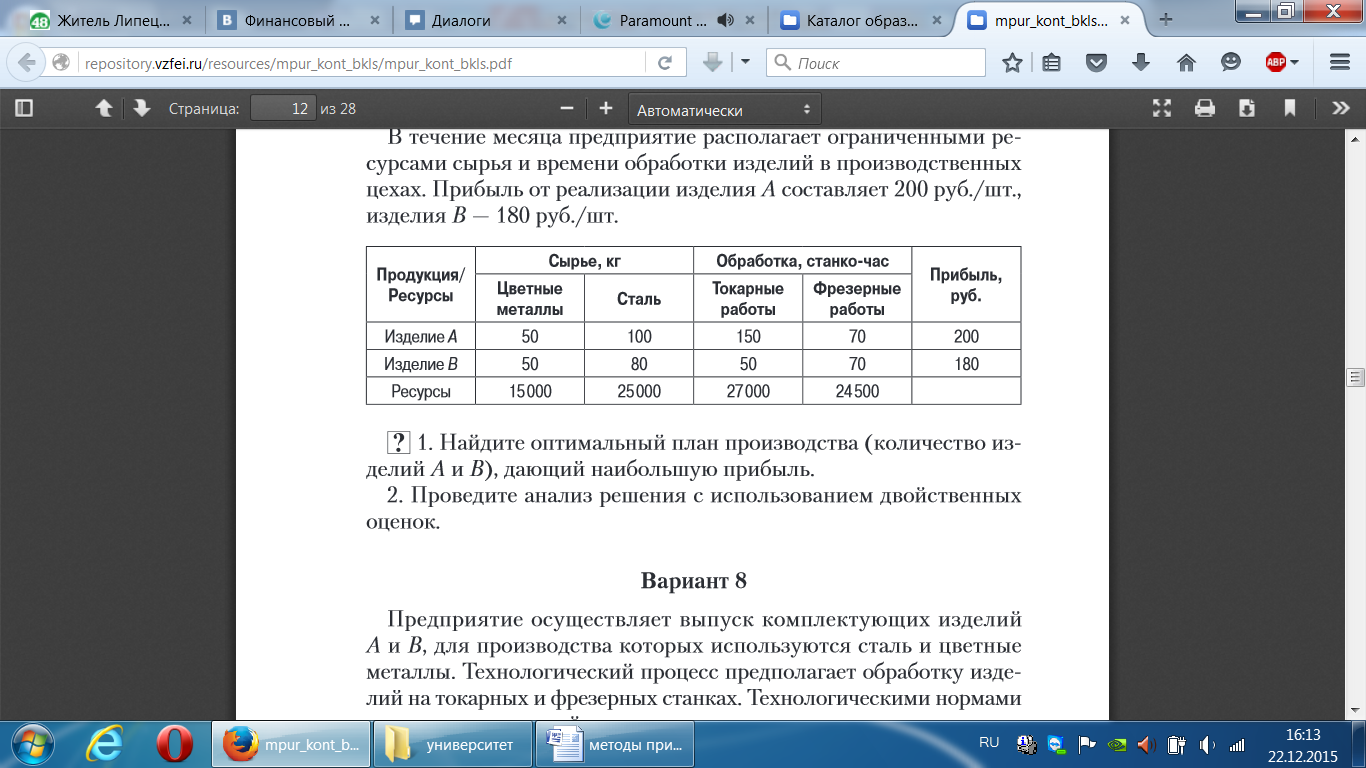 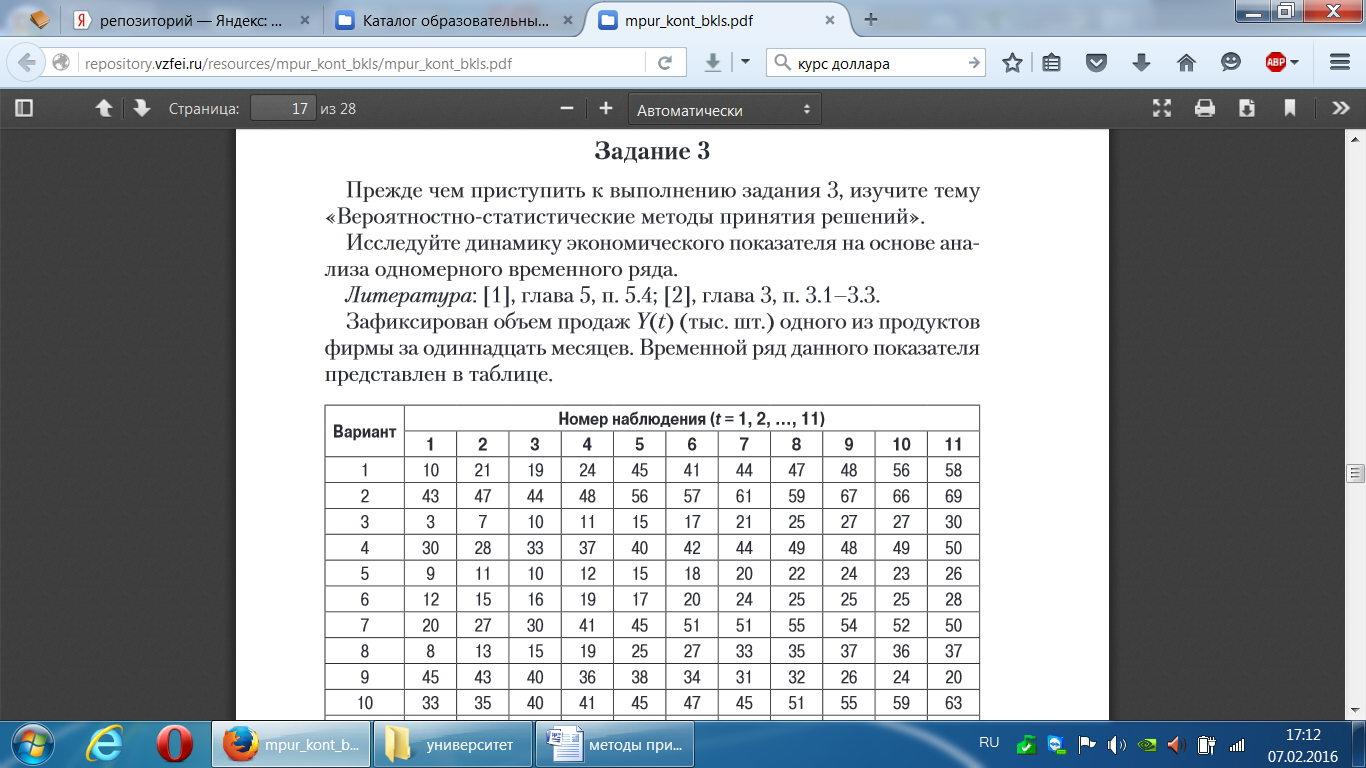 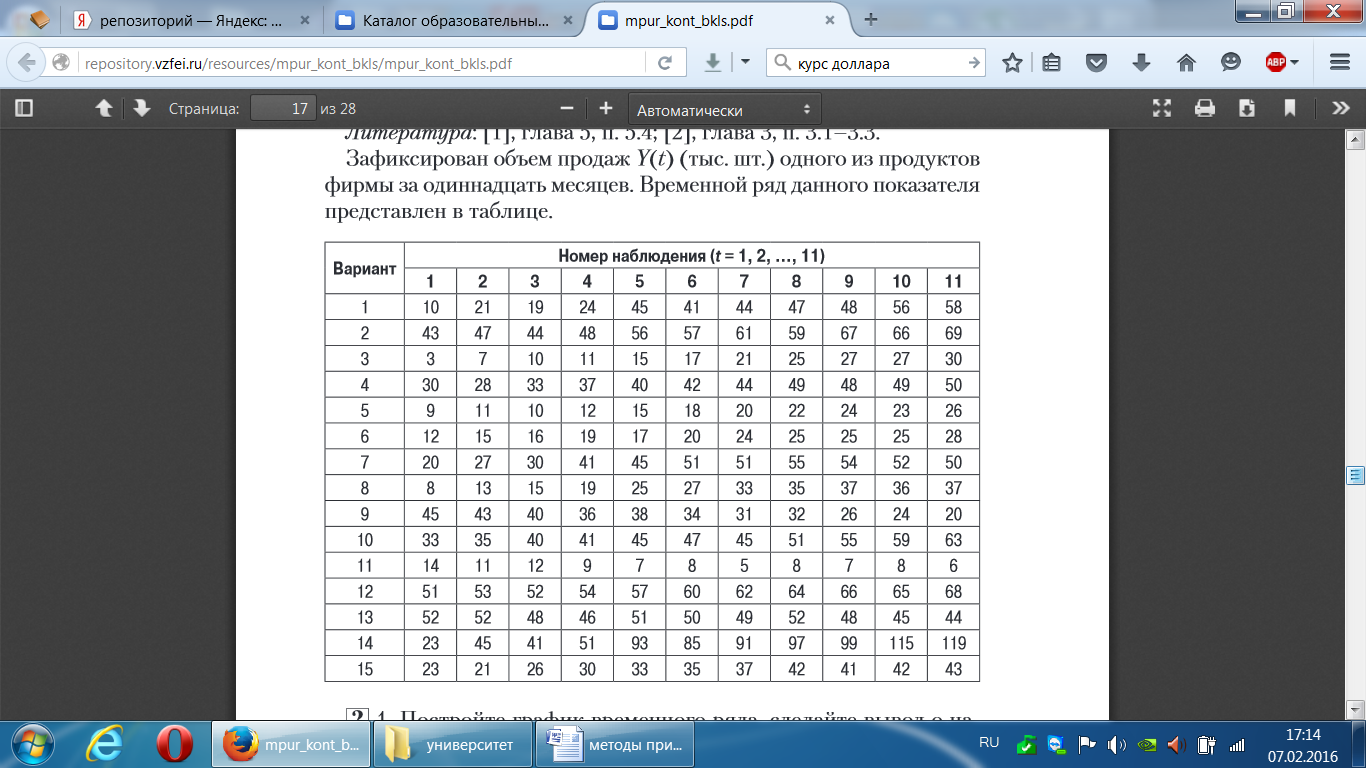 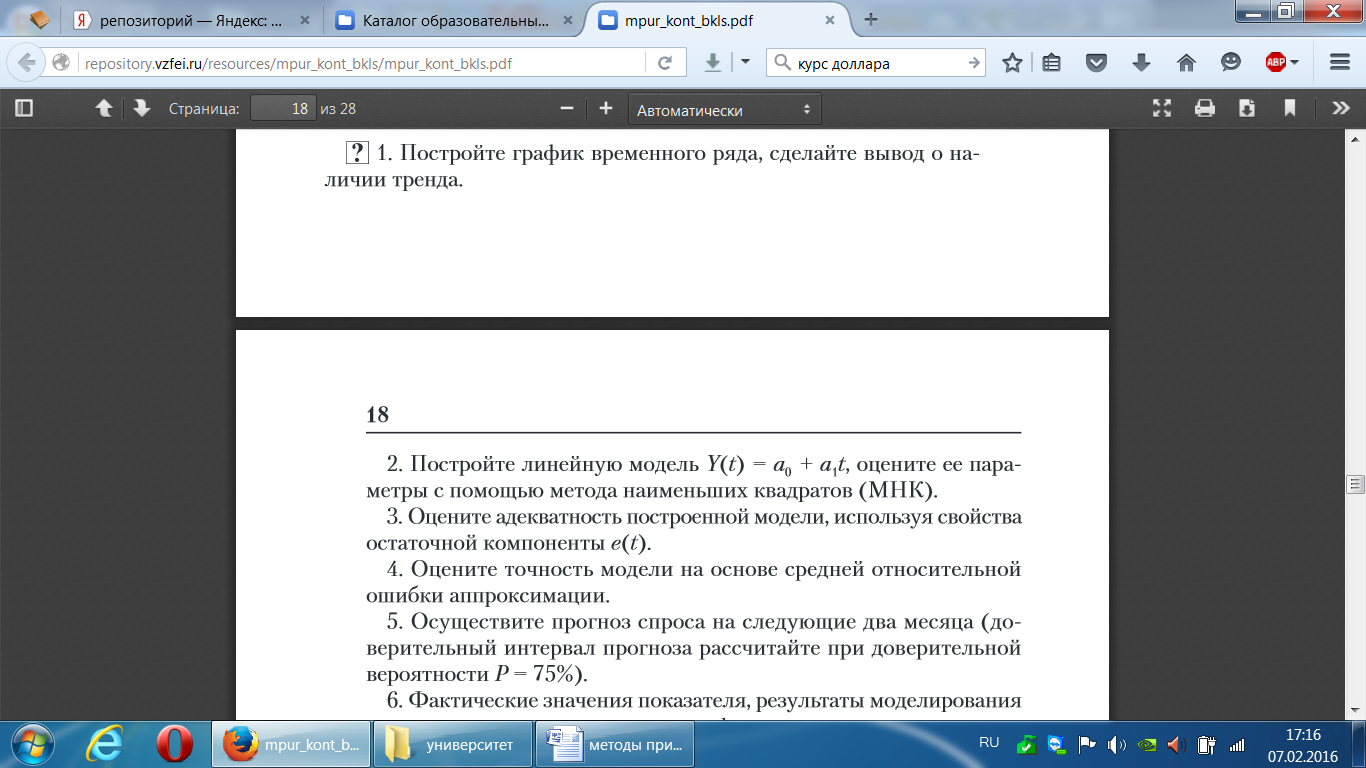 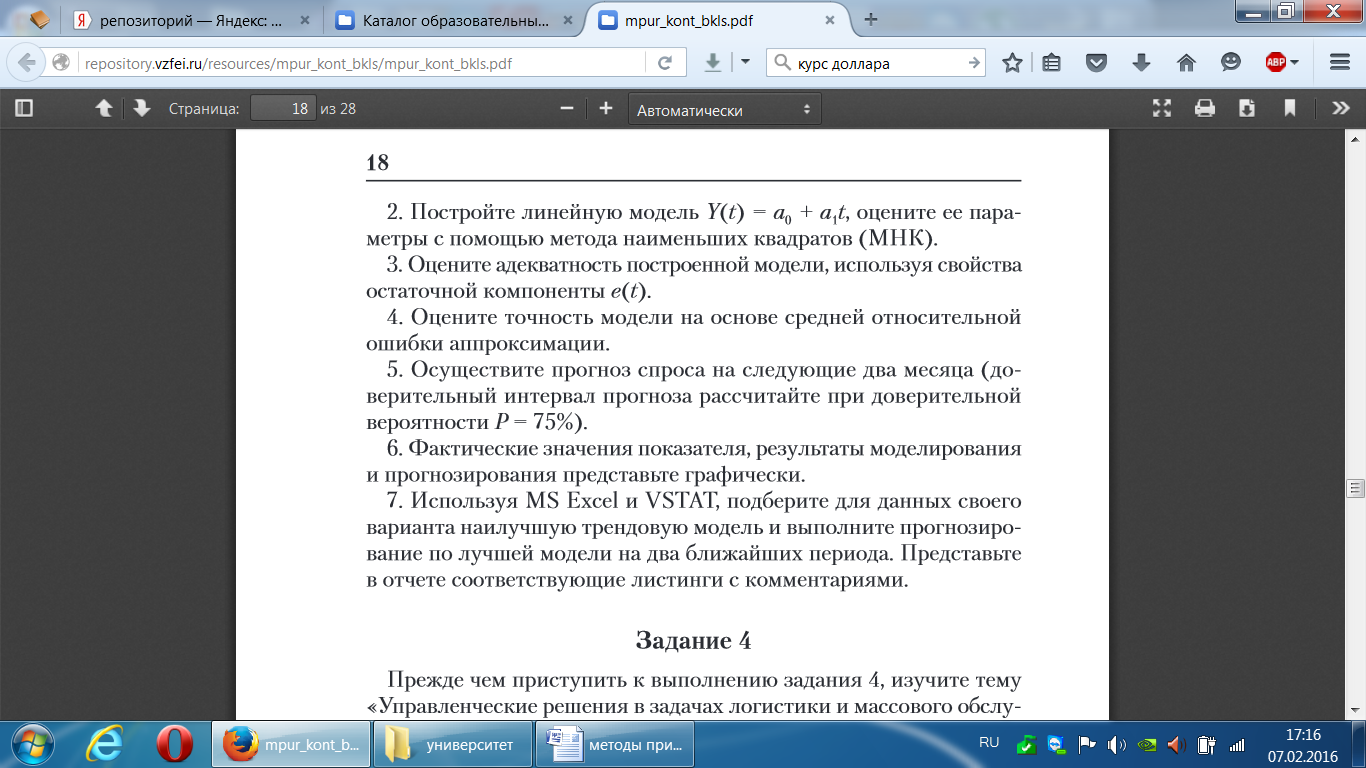 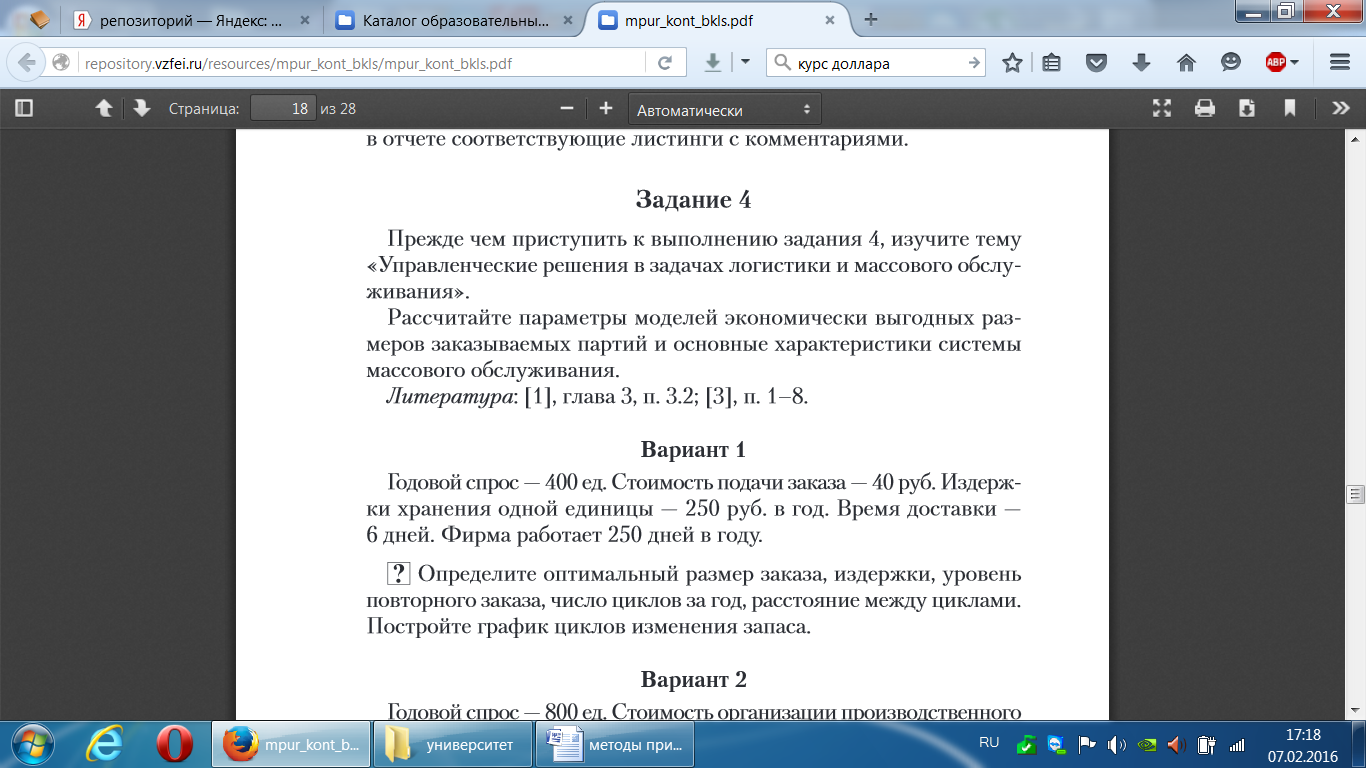 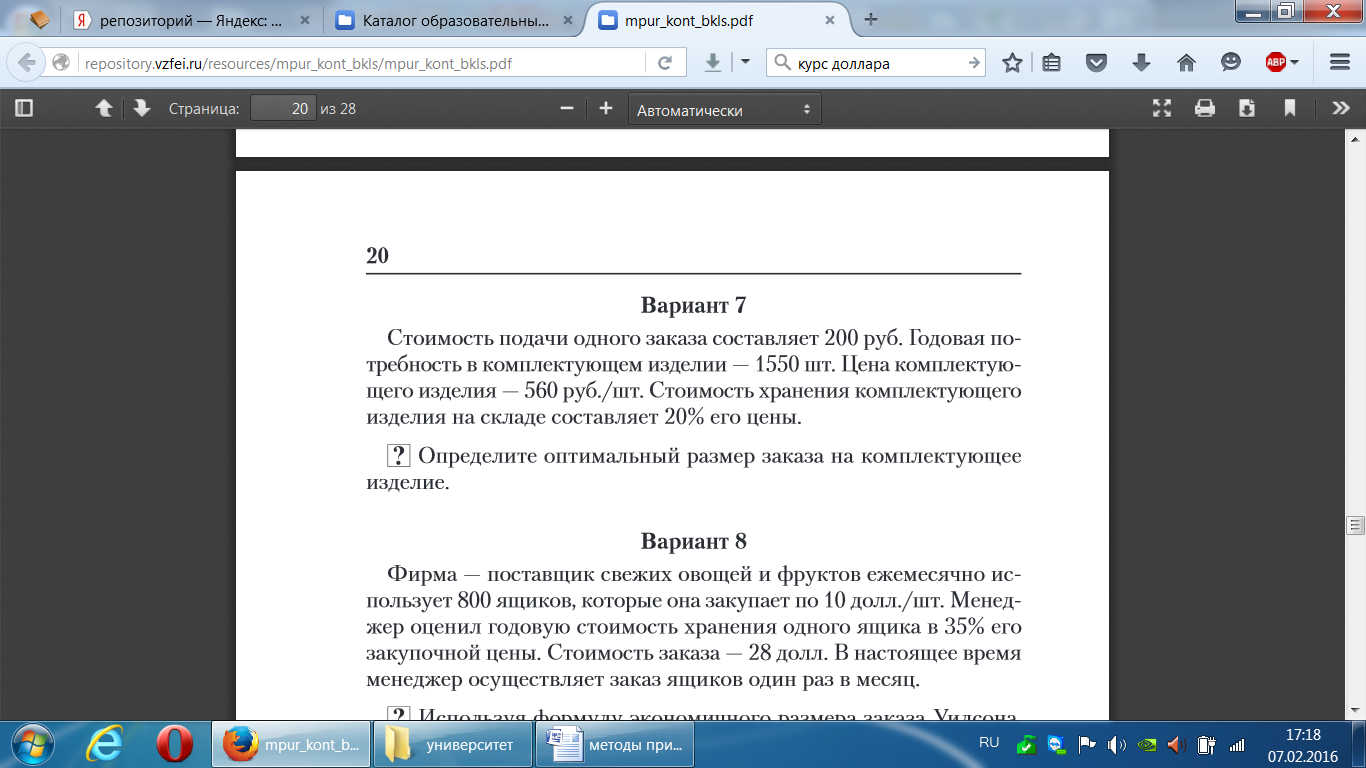 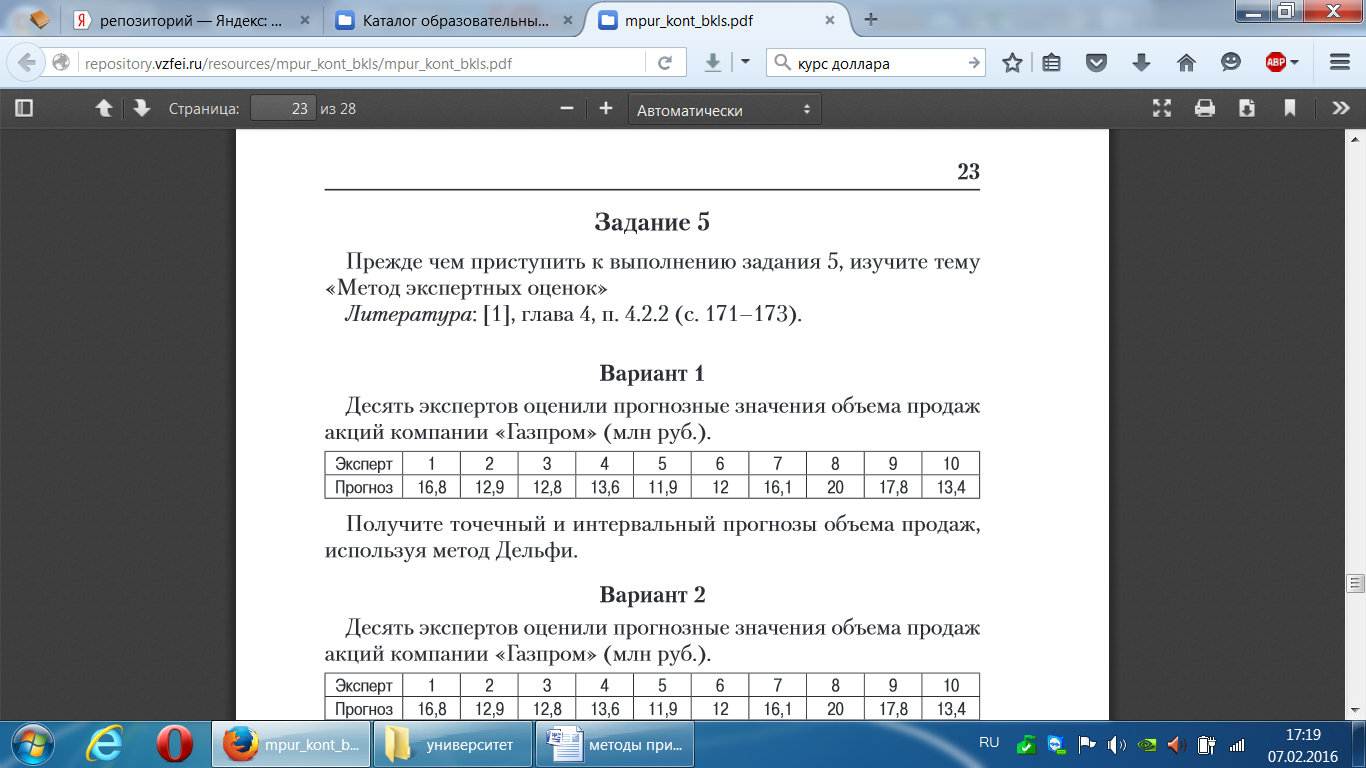 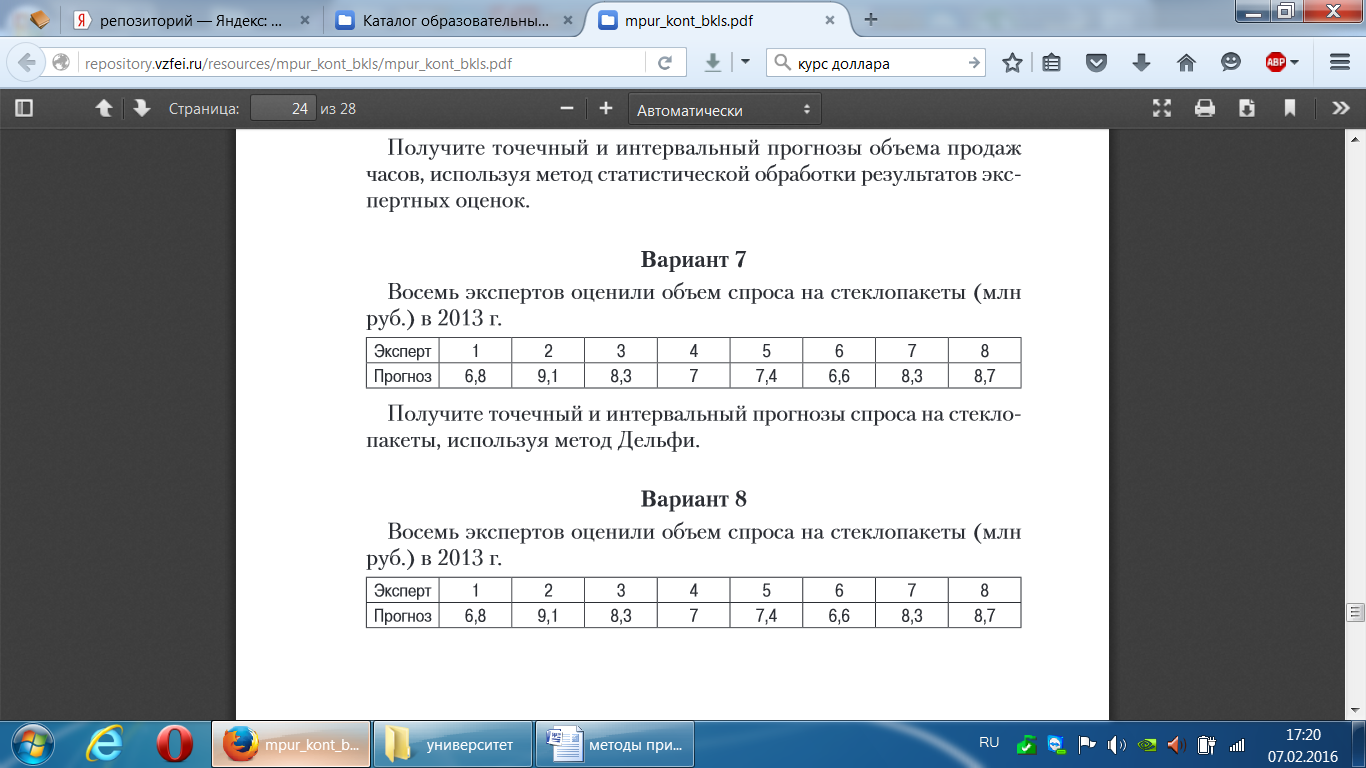 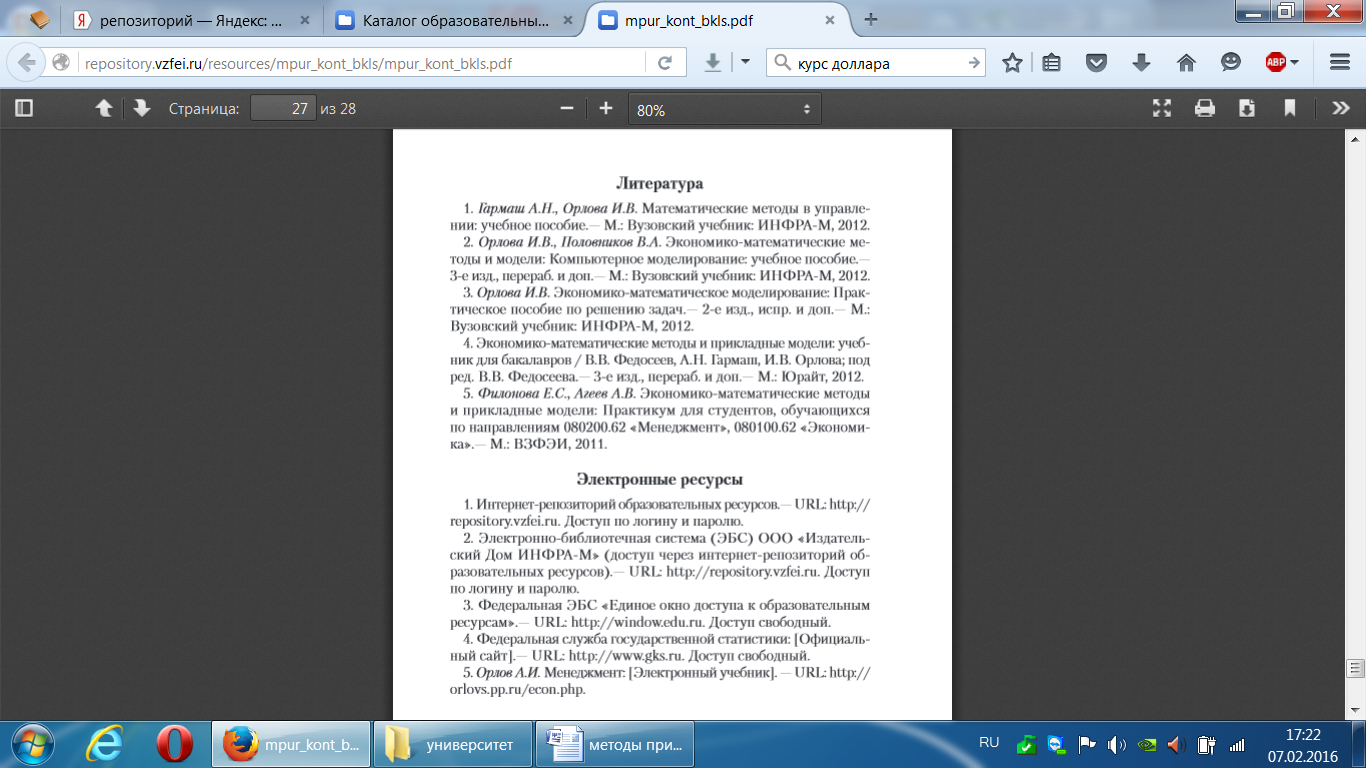 